ВОПРОСЫ ДЛЯ ПОДГОТОВКИ К ЭКЗАМЕНУПо междисциплинарному курсуМДК.01.01.Радиоэлектронные приборные устройства и системы(Раздел 3. Усилители)для студентов III курса по специальности12.02.03 Радиоэлектронные приборные устройства 2018-2019 учебный годРешеткова Елена АлексеевнаТеоретические вопросы:Принцип усиленияСтруктурная схема усилителей. *Классификация усилителей.*Основные технические показатели электронных усилителей.*Коэффициент усиления усилителей*Диапазон воспроизводимых частот усилителя*Уровень собственных шумов*Основные режимы работы УЭРежим работы класса АРежим работы класса ВРежим работы класса АВ*Основные схемы включения транзистора: схема с ОК (схема, основные свойства)*Основные схемы включения транзистора: схема с ОЭ (схема, основные свойства)*Основные схемы включения транзистора: схема с ОБ (схема, основные свойства)*Физические процессы в УК по схеме с ОЭ.Входные характеристики УЭВыходные характеристики УЭЧастотные искажения в усилителяхФазовые искажения в усилителях.Нелинейные искажения в усилителях.*Питание выходной цепи УЭ.*Питание входной цепи УЭ (подача напряжения смещения)*Подача напряжения смещения фиксированным током базы*Подача напряжения смещения фиксированным напряжением базыХарактеристики УЭ. Построение линии нагрузки.Виды ОС в УКСтабилизация положения точки покоя с помощью ООС (коллекторная стабилизация).Стабилизация положения точки покоя с помощью ООС (эмиттерная стабилизация).Температурная стабилизация рабочей точки с помощью терморезистораТемпературная стабилизация рабочей точки с помощью диода или стабилитрона*Составить схему УК с различными вариантами питания входной и выходной цепи (аналогично зачету по питанию УК)*Резисторный каскад предварительного усиления (схема, назначение элементов).Схема замещения и основные показатели каскада с ОЭ.Определение h- параметров транзистора*Трансформаторный каскад усиления.Входные каскады усилителей. *Эмиттерный повторитель.*Бестрансформаторные однотактные усилители мощности.УМ с трансформаторным включением нагрузки.Двухтактные каскады УМ.*Схема УМ на комплиментарной паре и с однополярным источником питания*Фазоинверсные каскады усилителей.*Усилитель постоянного тока прямого усиления. Дрейф нуля УПТ и способы его уменьшения.Дифференциальный усилитель.*Операционные усилители: инвертирующий усилитель*Операционные усилители: неинвертирующий усилитель*Операционные усилители: суммирующий усилитель*Операционные усилители: напряжение смещения*Операционный усилитель: дифференциальный усилительУПТ с преобразованием*Широкополосные усилителиПрактические задания:*Cоставить схему усилителя с  параллельным питанием выходной цепи, подачей напряжения смещения фиксированным током базы и эмиттерной стабилизацией рабочей точки.*Cоставить схему усилителя с  последовательным  питанием выходной цепи, подачей напряжения смещения фиксированным током базы и эмиттерной стабилизацией рабочей точки.*Cоставить схему усилителя с  параллельным питанием выходной цепи, подачей напряжения смещения фиксированным напряжением базы и эмиттерной стабилизацией рабочей точки.*Cоставить схему усилителя с  параллельным питанием выходной цепи, подачей напряжения смещения фиксированным током базы и коллекторной стабилизацией рабочей точки.*Cоставить схему усилителя с  последовательным питанием выходной цепи, подачей напряжения смещения фиксированным током базы и эмиттерной стабилизацией рабочей точки.*Cоставить схему усилителя с  параллельным питанием выходной цепи, подачей напряжения смещения фиксированным током базы и температурной стабилизацией рабочей точки.*Составить схему усилителя, работающего в режиме класса В.*Cоставить схему усилителя с  параллельным питанием выходной цепи, подачей напряжения смещения фиксированным током базы и коллекторной стабилизацией рабочей точки.*Составить схему усилительного каскада (питание входной и выходной цепи выбрать самостоятельно; ввести в схему элементы стабилизации положения рабочей точки)*Составить схему усилителя, работающего в режиме класса А. *Смоделируйте схему усилителя напряжения (с ОЭ) в прикладной программе и измерьте значения токов в цепи базы и в цепи коллектора*Смоделируйте схему усилителя постоянного тока в прикладной программе и измерьте значения токов в цепи базы и в цепи эмиттера*Рассчитайте значение амплитуды сигнала на выходе схемы 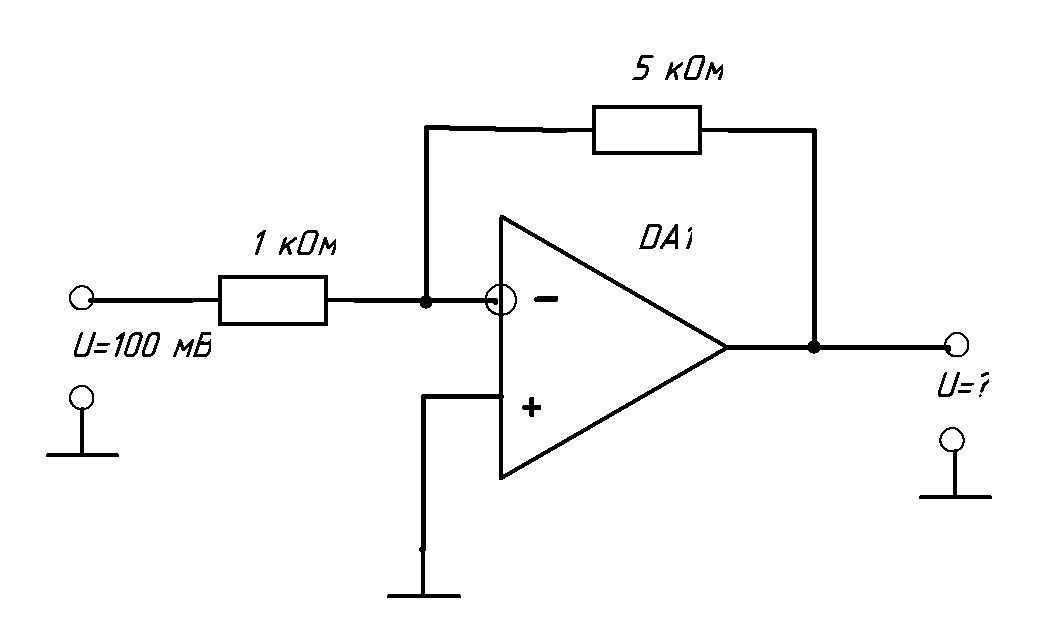 *Приведите форму сигнала на выходе схемы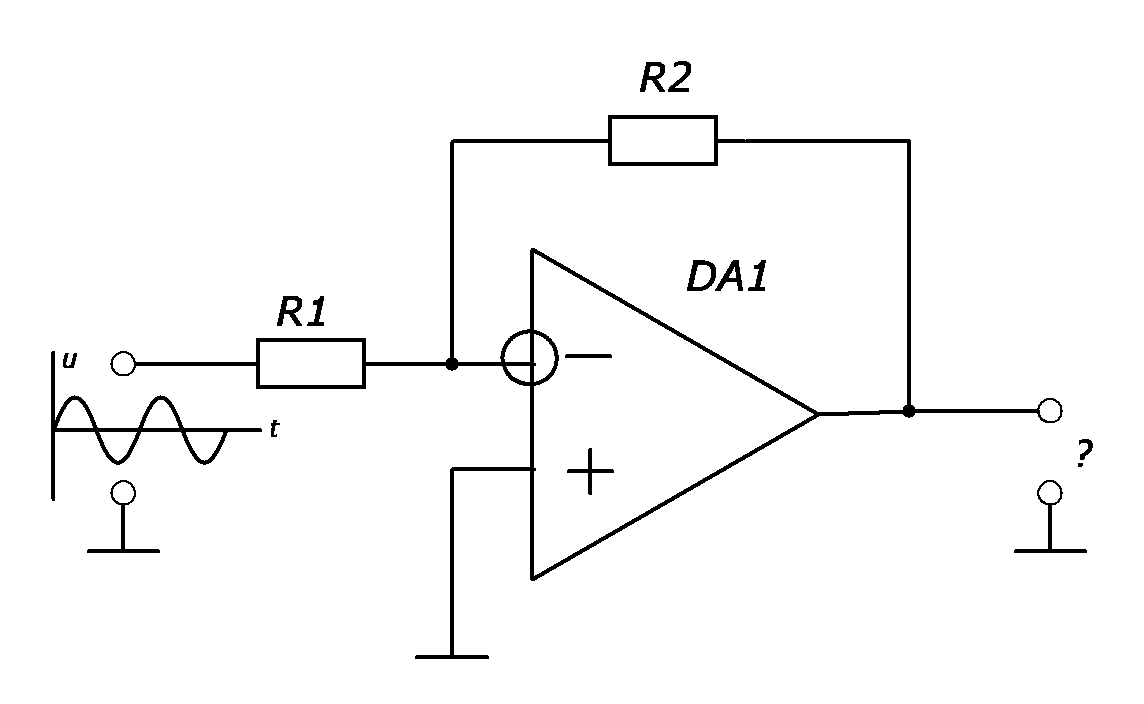 *Усилитель включает в себя два каскада. Первый каскад имеет коэффициент усиления по напряжению 30, а второй – 40. Рассчитайте общий коэффициент усиления усилителяНайдите на предложенной схеме реального устройства усилитель с параллельной схемой питания выходной цепиНайдите на предложенной схеме реального устройства усилитель с температурной стабилизацией режима работыНайдите на предложенных схемах устройств элементы подачи напряжения смещения фиксированным током базыНайдите на предложенных схемах элементы подачи напряжения смещения фиксированным напряжением базыПостройте линию нагрузки усилителя с Ек = 15В, Rн= 200 Ом. (транзистор типа КТ3102)Напишите формулу для определения коэффициента гармоник, задайтесь амплитудой гармоник и подсчитайте коэффициент нелинейных искаженийОпределите выходную мощность усилителя с Uн=100 мВ, Rн=4 ОмПостройте линию нагрузки усилителя с Ек = 10В, Rн= 8 Ом. (транзистор типа КТ3102)Определите выходную мощность усилителя с Uн=3В, Rн=8 Ом*Начертите схему бестрансформаторного каскада УМ на комплементарной паре с параллельным возбуждением и поясните ее*Составить схему усилителя с коллекторной стабилизацией точки покояСПИСОК ЛИТЕРАТУРЫ И ИСТОЧНИКОВОсновные источники: Павлов В.Н. Схемотехника аналоговых электронных устройств (1-е изд.) учеб. пособие. – Спб.: Корона, 2013 Вайсбург Ф.И., Панаев Г.А., Савельев Б.Н. Электронные приборы и усилители. – М.: 2014Интернет-ресурсы:http://lib.mexmat.ru/books/http://www.chipnews.ru/http://www.psuti.ru/referat/ARD-Bondar.pdfhttp://www.security-tks.com/lhttp://www.soniir.ru/index.php/the-community/http://mirknig.com/2009/11/16/http://www.radioradar.net/radiofan/audio_equipment/